ST. JOSEPH’S COLLEGE (AUTONOMOUS), BENGALURU -27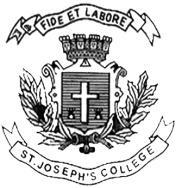 B.VOC. VISUAL MEDIA AND FILMMAKING – I SEMESTER SEMESTER EXAMINATION: OCTOBER 2022(Examination conducted in December 2022)VOF 1121: SHORT STORIESTime: 2 Hours								  Max Marks: 60This paper contains ONE printed pages and ONE partPART- AAnswer any SIX of the following in 300 words each. Discuss the narrative structure and the cultural backdrop of the story in detail.   				6x10=60 Patol Babu, Film star- Satyajit RayMy aunt Gold teeth- V S NaipaulIn the South- Salman RushdieKhol Do- Saddat Hassan MantoThe woman on platform 8- Ruskin BondOut of business- R K NarayanLottery- Munshi Premchand The Umbrella Man- Roald Dahl